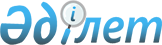 Об утверждении Методики расчета цен на товары (работы, услуги) субъектов регулируемого рынка
					
			Утративший силу
			
			
		
					Приказ Председателя Агентства Республики Казахстан по регулированию естественных монополий от 18 апреля 2013 года N 122-ОД. Зарегистрирован в Министерстве юстиции Республики Казахстан 24 мая 2013 года N 8478. Утратил силу приказом Министра национальной экономики Республики Казахстан от 1 февраля 2017 года № 36
      Сноска. Утратил силу приказом Министра национальной экономики РК от 01.02.2017 № 36 (вводится в действие со дня его первого официального опубликования).
      В соответствии с  подпунктом 4) пункта 1 статьи 13 Закона Республики Казахстан от 9 июля 1998 года "О естественных монополиях и регулируемых рынках" и  подпунктом 113) пункта 17 Положения о Министерстве национальной экономики Республики Казахстан утвержденного постановлением Правительства Республики Казахстан от 24 сентября 2014 года № 1011, ПРИКАЗЫВАЮ:
      Сноска. Преамбула в редакции приказа и.о. Министра национальной экономики РК от 24.07.2015 № 566 (вводится в действие по истечении десяти календарных дней после дня его первого официального опубликования).


      1. Утвердить прилагаемую  Методику расчета цен на товары (работы, услуги) субъектов регулируемого рынка.
      2. Департаменту по регулированию в сфере железнодорожного транспорта, гражданской авиации и портов Агентства Республики Казахстан по регулированию естественных монополий (Ибраева Г.К.) обеспечить:
      1) в установленном законодательством порядке государственную регистрацию настоящего приказа в Министерстве юстиции Республики Казахстан;
      2) опубликование настоящего приказа на интернет-ресурсе Агентства Республики Казахстан по регулированию естественных монополий, после официального опубликования в средствах массовой информации.
      3. Департаменту административной работы Агентства Республики Казахстан по регулированию естественных монополий (Базарбаев С.П.) после государственной регистрации настоящего приказа в Министерстве юстиции Республики Казахстан:
      1) обеспечить в установленном законодательством порядке его официальное опубликование в средствах массовой информации с последующим предоставлением в Юридический департамент Агентства Республики Казахстан по регулированию естественных монополий (Метенова С.С.) сведений об опубликовании;
      2) довести его до сведения структурных подразделений и территориальных органов Агентства Республики Казахстан по регулированию естественных монополий.
      4. Контроль за исполнением настоящего приказа возложить на заместителя Председателя Агентства Республики Казахстан по регулированию естественных монополий Дуйсебаева А.Ж.
      5. Настоящий приказ вводится в действие по истечении десяти календарных дней после дня его первого официального опубликования.
      СОГЛАСОВАНО:
      Министр экономики
      и бюджетного планирования
      Республики Казахстан
      _______________Е. Досаев
      22 апреля 2013 год
      СОГЛАСОВАНО:
      Министр транспорта 
      и коммуникации
      Республики Казахстан 
      _______________А. Жумагалиев
      24 апреля 2013 год Методика
расчета цен на товары (работы, услуги) субъектов
регулируемого рынка
1. Общие положения
      1. Настоящая Методика расчета цен на товары (работы, услуги) субъектов регулируемого рынка (далее - Методика) разработана в соответствии с  подпунктом 4) пункта 1 статьи 13 Закона Республики Казахстан "О естественных монополиях и регулируемых рынках".
      2. Методика разработана в целях определения механизма расчета цен на товары (работы, услуги) субъектов регулируемого рынка (далее - Субъекты).
      3. Для целей настоящей Методики применяются следующие понятия:
      экономически обоснованные затраты - затраты Субъектов, связанные с обеспечением операционной деятельности, возмещения по задействованному капиталу, вложенному в задействованные активы и амортизационным отчислениям на воспроизводство задействованных активов.
      Иные термины и понятия, используемые в настоящей Методике, применяются в соответствии с  законодательством Республики Казахстан о естественных монополиях и регулируемых рынках. 2. Расчет цен на товары (работы, услуги) Субъектов
      4. Для расчета цен на товары (работы, услуги) Субъектов применяется формула:
      Zi = Сi +Рi (1)
      где Zi - цена на услугу i
      Ci - себестоимость услуги i
      Pi - прибыль на услугу i.
      5. Формирование цен на товары (работы, услуги) Субъектов осуществляется с учетом требований законодательства Республики Казахстан о естественных монополиях и регулируемых рынках, в том числе Правил ценообразования на регулируемых рынках, утвержденных  приказом Министра национальной экономики Республики Казахстан от 29 декабря 2014 года № 174.
      Сноска. Пункт 5 в редакции приказа и.о. Министра национальной экономики РК от 24.07.2015  № 566 (вводится в действие по истечении десяти календарных дней после дня его первого официального опубликования).


      6. Себестоимость предоставления регулируемых услуг Субъектов рассчитывается по формуле: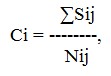  (2), где:


      Ci - себестоимость единицы i услуги предоставляемой за анализируемый период времени.
      Sij - сумма экономически обоснованных затрат определяемая, исходя из технологического процесса создания (задействования элементов сети) i услуги предоставляемой за анализируемый период времени;
      Nij - планируемый годовой объем предоставления регулируемой i услуги, определяемый в установленном законодательством порядке, подтвержденный договорами, заключенными Субъектом с потребителями услуг, протоколами намерений и расчетами исходя из возможностей субъекта, недопустимости снижения объемов с целью поддержания или роста уровня цен, предоставляемой за анализируемый период времени, в натуральных показателях.
      7. Уровень прибыли на i услугу, включаемый в обоснованную цену учитывает средства, обеспечивающие эффективное функционирование и развитие Субъектов, в том числе инвестиционную потребность исходя из годовой суммы потребности Субъектов на создание новых, расширение, восстановление, обновление, поддержку, реконструкцию и техническое перевооружение производственных активов не менее пятидесяти процентов недоиспользованной части затрат, заложенных в тарифной смете, возникшей в результате экономии затрат в связи с применением более эффективных методов и технологий, проведением мероприятий по снижению нормативных технических потерь или сокращением объемов оказываемых регулируемых услуг по причинам, не зависящим от субъекта естественной монополии, или по результатам проведения конкурсных (тендерных) процедур, поддержку существующих активов, реконструкцию, техническое перевооружение основных средств и рассчитывается по формуле*: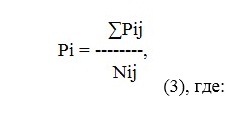 
      Рi – прибыль на единицу i услуги за анализируемый период времени;
      Рij – уровень прибыли, обеспечивающий эффективное функционирование и развитие Субъектов, в том числе инвестиционную потребность создание, новых, расширение, восстановление, обновление, поддержку, реконструкцию и техническое перевооружение производственных активов не менее пятидесяти процентов недоиспользованной части затрат, заложенных в тарифной смете, возникшей в результате экономии затрат в связи с применением более эффективных методов и технологий, проведением мероприятий по снижению нормативных технических потерь или сокращением объемов оказываемых регулируемых услуг по причинам, не зависящим от субъекта естественной монополии, или по результатам проведения конкурсных (тендерных) процедур, поддержку существующих активов, реконструкцию, техническое перевооружение основных средств.
      Примечание: * - уровень прибыли определяется в соответствии с Правилами ценообразования на регулируемых рынках утвержденных уполномоченным органом
      Сноска. Пункт 7 в редакции приказа и.о. Министра национальной экономики РК от 24.07.2015  № 566 (вводится в действие по истечении десяти календарных дней после дня его первого официального опубликования).


					© 2012. РГП на ПХВ «Институт законодательства и правовой информации Республики Казахстан» Министерства юстиции Республики Казахстан
				
Председатель
М. ОспановУтверждена
приказом Председателя Агентства
Республики Казахстан
по регулированию естественных монополий
от 18 апреля 2013 года № 122-ОД